Appendix 1 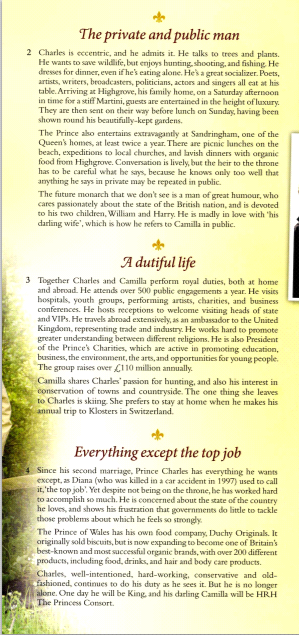 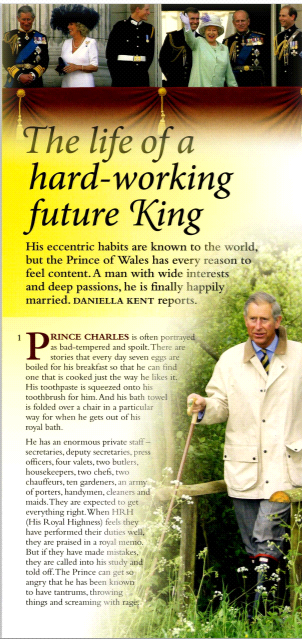 